Управление образованияадминистрации города ЮгорскаМуниципальное общеобразовательное учреждение«Средняя общеобразовательная школа № 2»города ЮгорскаИЗВЕЩЕНИЕ10.07.2014 г.                                                                                                       О внесении изменений в извещение и документацию об аукционеВнести в документацию об аукционе в электронной форме №0187300005814000363 на право заключения гражданско-правового договора на выполнение работ по монтажу системы охранно-пожарной сигнализации и речевого оповещения, включая демонтаж существующей ОПС, пусконаладочные работы следующие изменения:Пункт 5 извещения о проведении аукциона в электронной форме изложить в следующей редакции:«Сроки завершения работы:  до 01.09.2014 года».Пункт 12 извещения о проведении аукциона в электронной форме изложить в следующей редакции:«Участник закупки, получивший аккредитацию на электронной площадке, вправе подать заявку на участие в аукционе в электронной форме в любое время с момента размещения извещения о его проведении до 10 часов  00  минут «21» июля 2014 года».Пункт 14 извещения о проведении аукциона в электронной форме изложить в следующей редакции:«Дата окончания срока рассмотрения заявок на участие в аукционе в электронной форме: «22» июля 2014  года».Пункт 15 извещения о проведении аукциона в электронной форме изложить в следующей редакции:«Дата проведения аукциона в электронной форме: «25» июля 2014 года».Пункт 10 первой части документации об аукционе в электронной форме изложить в следующей редакции:«Выполнение работ по монтажу системы охранно-пожарной сигнализации и речевого оповещения, включая демонтаж существующей ОПС, пусконаладочные работы должно быть осуществлено до 01.09.2014 года».Пункт 19 первой части документации об аукционе в электронной форме изложить в следующей редакции:«…дата окончания предоставления разъяснений положений документации об аукционе «19» июля 2014 года».Пункт 20 первой части документации об аукционе в электронной форме изложить в следующей редакции:«Участник закупки, получивший аккредитацию на электронной площадке, вправе подать заявку на участие в электронном аукционе в любое время с момента размещения извещения о его проведении до 10  часов 00 минут «21» июля 2014 года».Пункт 21 первой части документации об аукционе в электронной форме изложить в следующей редакции:«Дата окончания срока рассмотрения частей заявок на участие в электронном аукционе «22» июля 2014 г.».Пункт 22 первой части документации об аукционе в электронной форме изложить в следующей редакции:«Дата проведения электронного аукциона «25» июля 2014 года».Вторую часть документации об аукционе в электронной форме изложить в следующей редакции:«Наименование услуг – монтаж системы охранно-пожарной сигнализации и речевого оповещения, включая демонтаж существующей ОПС, пусконаладочные работы.Характеристика объектаЧетырехэтажное здание из сборных железобетонных панелей, с двухсменным учебным режимом, общей площадью 13094 м2. Все помещения являются отапливаемыми. Объем работ:  демонтаж существующей охранно-пожарной сигнализации и системы; монтажные работы по установке охранно-пожарной сигнализации и системы оповещения; электромонтажные работы;строительные работы;пусконаладочные работы.Порядок проведения работ:Перед началом работ по монтажу ОПС и речевого оповещения Исполнитель самостоятельно производит демонтаж ранее установленных на объекте систем ОПС и речевого оповещения. Снятые детали и узлы передаются по акту приема-передачи Исполнителем представителю Заказчика.Исполнитель самостоятельно организует производство работ на объекте по своим планам и графикам, согласованным с Заказчиком.Исполнитель выполняет своими силами и средствами все работы в объеме и в сроки, предусмотренные настоящем техническим заданием.Исполнитель несет полную ответственность за проведение мероприятий по технике безопасности, охране труда, производственной санитарии и пожарной безопасности при выполнении работ, соблюдении сотрудниками Исполнителя установленного на объекте внутри объектового режима. Работы выполняются в условиях действующего учреждения, без остановки учебного процесса и процесса жизнедеятельности, с соблюдением внутреннего распорядка, контрольно-пропускного режима, внутренних положений и инструкций школы. Выполнение работ не должно препятствовать или создавать неудобства в работе учреждения или представлять угрозу жизни и здоровья людей. В случае нанесения материального ущерба при выполнении условий Контракта Исполнитель несёт ответственность в установленном законом порядке.Работы выполняются Исполнителем своими силами в полном объеме, своими материалами, электрооборудованием, контрольно-измерительными приборами в соответствии с требованиями нормативных документов, действующими стандартами и техническими условиями и в соответствии с условиями Контракта, требованиями настоящего технического задания, действующими ГОСТами, ТУ, санитарными правилами и нормами, межотраслевыми и отраслевыми (по принадлежности) нормативными правовыми актами и другими нормативными документами.Исполнитель самостоятельно и за свой счет закупает необходимые для производства монтажа изделия и материалы, осуществляет погрузку, разгрузку изделий и материалов, ежедневно выполняет уборку после производства работ помещений, вывоз образовавшегося во время производства работ мусора.Исполнитель обязуется не привлекать к выполнению работ субподрядные организации без согласования с Заказчиком.Допуск рабочих бригад осуществляется по утвержденному Заказчиком списку.При проведении монтажных работ ОПС и речевого оповещения должны соблюдаться требования: СНиП, ПУЭ, РД 78.145-93 "Системы и комплексы охранной, пожарной и охранно-пожарной сигнализации. Правила производства и приемки работ", действующих государственных и отраслевых стандартов, НПБ 110-03 «Перечень зданий, сооружений, помещений и оборудования, подлежащих защите автоматическими установками пожаротушения и автоматической пожарной сигнализацией»СниП 2.04.09-84 «Пожарная автоматика зданий и сооружений», СниП 3.05.06-85 «Электротехнические устройства», ПУЭ «Правила устройства электроустановок». СП 5.13130.2009 «Свод правил. Системы противопожарной защиты. Установки пожарной сигнализации и пожаротушения автоматические. Нормы и правила проектирования» СП 3.13130.2009. Свод правил. Системы оповещения и управления эвакуацией людей при пожаре. Требования пожарной безопасности. СП 6.13130.2013Свод правил. Системы противопожарной защиты. Электрооборудование. Требования пожарной безопасности, других нормативных документов.Требования к техническим характеристикам материалов, оборудования предполагаемых к использованию в процессе производства работ, используемые для определения соответствия потребностям заказчика или эквивалентности предлагаемого к использованию при выполнении работ, товара.Поставляемые используемые материалы и оборудование должны быть оригинальными (или эквивалентами оригиналу), не восстановленные, новые и не бывшие в употреблении.Все материалы и оборудование, используемые в ходе выполнения работ должны соответствовать стандартам Российской Федерации.Все материалы и изделия, применяемые на объекте, должны иметь действующие сертификаты соответствия, сертификаты качества, гигиенические сертификаты, сертификаты пожарной безопасности, технические паспорта, протоколы испытаний и разрешены для использования на территории РФ. Оборудование и расходные материалы, необходимые для выполнения комплекса работ, должны быть включены в общую стоимость работ по Контракту. В случае если материалы, не соответствуют требованиям, они отделяются от пригодных, и возвращаются Исполнителю.По всем позициям материалов, в которых имеется указание на товарные знаки, следует считать «или эквивалент».Все указания в отношении товарных знаков, знаков обслуживания, фирменных наименований, патентов, полезных моделей, промышленных образцов, наименование места происхождения товара или наименование производителя читать со словами «или эквивалент».Перед передачей в монтаж технические средства ОПС и СОУЭ подвергаются входному контролю в соответствии с ГОСТ 24297-87, СНиП 12-01-2004. Результат входного контроля оформляется  актом.Размещение технических средств.- аппаратура должна размещаться таким образом, чтобы обеспечить наиболее эффективное выполнение своих функций; - размещение технических средств должно быть организовано таким образом, чтобы минимизировать трудозатраты по обслуживанию, ремонту, замене и наладке.  Установка оборудования согласовывается с Заказчиком перед началом монтажных работ.Система пожарной сигнализации в здании относится к автоматизированным системам управления III категории технической сложности.После окончания монтажных работ проводятся пусконаладочные работы в соответствии с РД 78.36.004-2005.После окончания пусконаладочных работ Исполнитель предоставляет Заказчику:планы с фактической расстановкой пожарных, охранных извещателей и оборудования;фактическую спецификацию оборудования и материалов;инструкцию по эксплуатации для каждого рабочего места;карты программирования технических средств;программа (методика) испытаний (компонентов, комплексов, средств автоматизации, подсистем, систем) и поиска, устранения неисправностей;руководство пользователей технических средств, для каждого рабочего места.Порядок контроля и приемки.Исполнитель обязан обеспечить представителям Заказчика доступ к местам, связанным с выполнением работ для контроля качества и приемки выполненных работ.Заказчик вправе осуществлять контроль и надзор за ходом и качеством выполняемых работ, соблюдением сроков их выполнения, качеством предоставленных Исполнителем материалов, не вмешиваясь при этом в оперативно-хозяйственную деятельность Исполнителя.Исполнитель обязан незамедлительно предупреждать Заказчика о факторах, которые могут повлиять на увеличение объемов работ, ухудшение качества выполняемых работ и срыв сроков окончания работ.Исполнитель вправе досрочно выполнить работы, а Заказчик обязан их принять в случае своевременного уведомления.Работа считается выполненной после сдачи работы в порядке консультации представителям органов государственного пожарного надзора, предоставления сертификатов и паспортов на оборудование и подписания Сторонами акта сдачи-приемки выполненных работ, акта выполненных работ (формы КС-2) и справки о стоимости выполненных работ (КС-3).В случае мотивированного отказа Заказчика от приемки работ Сторонами составляется двусторонний Акт с перечнем необходимых доработок, сроков их выполнения.В случаях, предусмотренных Федеральным законом № 44-ФЗ от 05.04.2013 г. «О контрактной системе в сфере закупок товаров, работ, услуг для обеспечения государственных и муниципальных нужд» Заказчик обязан привлечь экспертов, экспертные организации к проведению экспертизы выполненной работы для проверки предоставленных Исполнителем результатов работ, предусмотренных контрактом, в части их соответствия условиям Контракта.В случае проведения экспертизы путем привлечения экспертов или экспертных организаций срок приемки работ не может составлять более 5 рабочих дней со дня получения Заказчиком заключения.Требования к ИсполнителюИсполнитель должен иметь действующую лицензию на осуществление деятельности по монтажу, техническому обслуживанию и ремонту средств обеспечения пожарной безопасности зданий и сооружений (Федеральный закон от 4 мая . N 99-ФЗ, статья 12, ч.1, п.15; Постановление Правительства РФ от 30 декабря . № 1225 «О лицензировании деятельности по монтажу, техническому обслуживанию и ремонту средств обеспечения пожарной безопасности зданий и сооружений») в части разделов:монтаж, техническое обслуживание и ремонт систем пожарной и охранно-пожарной сигнализации и их элементов, включая диспетчеризацию и проведение пусконаладочных работ.монтаж, техническое обслуживание и ремонт систем оповещения и эвакуации при пожаре и их элементов, включая диспетчеризацию и проведение пусконаладочных работ.Гарантии качества на выполненные работыГарантии качества распространяются на все работы, выполненные Исполнителем по настоящему Контракту.Гарантийный срок на выполненные работы составляет 12 месяцев со дня подписания акта сдачи-приемки выполненных работ.Гарантийный срок на используемое оборудование, материалы, запасные части устанавливается заводом-изготовителем, но не менее 12 месяцев. Исполнитель гарантирует, что качество расходных материалов, запасных частей, деталей и узлов, применяемых им для производства работ, будут соответствовать государственным стандартам, спецификациям, указанным в проектной документации, техническим условиям. Исполнитель обязан представить сертификаты, обязательные для данного вида товара, или иные документы, подтверждающие качество товара.Если в период гарантийного срока обнаружатся дефекты, то Исполнитель обязан устранить их за свой счёт в течение 10 дней с момента обнаружения дефекта. Для участия в составлении акта, фиксирующего дефекты, согласования порядка и сроков их устранения, Исполнитель обязан направить своего представителя не позднее 3 рабочих дней со дня получения письменного извещения Заказчика. Если гарантийные обязательства не выполняются в установленные сроки, Заказчик вправе привлечь для выполнения этих работ другое лицо и взыскать с Исполнителя стоимость этих работ.При отказе Исполнителя от составления или подписания акта обнаруженных дефектов Заказчик составляет односторонний акт, с привлечением экспертов, все расходы по которым, при установлении вины Исполнителя, предъявляются ему в полном объёме.»Пункт 4.1 третьей части документации об аукционе в электронной форме изложить в следующей редакции:«Работы должны быть произведены до 01.09.2014 года».№ п/пНаименование работЕд. измеренияКол-во1. Демонтажные работыДемонтаж ПКПшт.2Демонтаж СКАТшт.4Демонтаж ДИПшт.422Демонтаж табло «Выход»шт.16Демонтаж динамиков шт.16Демонтаж устройства ИПРшт.30Снятие проводов м30002. Монтажные работы1Монтаж ПКП шт.22Монтаж СКАТ шт.43Монтаж ДИП шт.4224Установка программно-аппаратного комплекса системы мониторинга обработки и передачи данных о параметрах возгоранияшт.25Установка устройства С2000СПшт.46Установка устройства  КДЛшт.47Установка табло «Выход»шт.168Установка динамикашт.169Установка устройства ИПРшт.3010Установка прибора речевого оповещения «Рупор М»шт.411Установка модуля акустического шт.3012Установка аккумуляторной батареишт.413Установка Пульсарашт.814Установка оповещателя охранно-пожарного МАЯКшт.215Установка адресного расширителяшт.616Припайка провода в рабочих местах шт.30017Установка комплекса измерений постоянного токапар30018Измерение сопротивления изоляции шт.33. Электромонтажные работы1Проводм30002Монтаж гофрам1003Затягивание провода в гофрам1004Присоединение к зажимамм6004. Строительные работы1Пробивка отверстий в кирпичных стенахшт.3102Пробивка отверстий под установку приборовшт.4103Пробивка отверстий в бетонных потолкахшт.3005. Пусконаладочные работы1Настройка системы постоянного токашт.12Настройка ПКПшт.1Оборудование и материалыОборудование и материалыОборудование и материалыОборудование и материалы№НаименованиеКол-воПоказатели1Приемно-контрольный прибор С2000М2 шт.Количество подключаемых к выходу RS-485 приборов - до 127; Количество разделов - до 511; Количество групп разделов - до 128; Количество шлейфов сигнализации, которые можно объединить в разделы - до 2048; Количество пользовательских паролей – до 1023; Количество управляемых в автоматическом режиме релейных выходов – до 256; Количество "входных зон" - до 32; Количество пользователей - до 2047; Объем кольцевого буфера событий - до 1023 сообщений; Длина линии интерфейса RS-485 – до 4000 м; Длина линии интерфейса RS-232 для связи с принтером – до 20 м; Питание - от резервированного источника постоянного тока (например, "РИП-12" или "РИП-24"). Диапазон напряжений питания - от 10,2 до 28,4 В; Типовой потребляемый ток - 70 мА при напряжении питания 12 В или 35 мА при напряжении питания 24 В; Рабочий диапазон температур - от 0 до +40 °C; Масса - не более 0,3 кг; Габаритные размеры - 140х114х25 мм2Блок резервного питания Скат 1200-5А4 шт.Постоянное выходное напряжение: при наличии сети не менее 12 В, при отсутствии сети не менее 9 В; номинальный ток выхода от 0 до 1,7 А; максимальный ток выхода при работе без батареи не менее 2 А; максимальный ток выхода кратковременно (5 мин) не менее 3 А; величина напряжения на батарее, при котором автоматически отключается нагрузка, от 10,5 до 11 В; величина напряжения пульсаций выходного напряжения не более 30 мВ; рекомендуемая емкость батареи от 4,5 до 7 А*ч; габаритные размеры не менее 215х215х10 мм; масса не более 3,5 кг3Извещатель пожарный дымовой ДИП-34 ПА422 шт.Извещатель работает с прибором «Сигнал-10», когда шлейфу сигнализации присвоен тип 14 – «Пожарный адресно-пороговый». При этом в шлейф можно включать до 10-ти извещателей (с индивидуальным адресом 1…10), каждый из которых способен выдавать следующие виды извещений: «Пожар», «Неисправность», «Запылённость», «Норма», «Тест».
Возможно проведение испытаний извещателя с помощью лазерного тестера фирмы «System Sensor» или «Астра-941» фирмы «ТЕКО».Чувствительность извещателя от 0.05 до 0.2 дБ/м; Инерционность извещателя не менее 10 с; Число извещателей в адресном шлейфе «Сигнал-10» не менее 10 шт.; Степень защиты IP41; Диапазон рабочих температур от -30 до +55 °С; Габаритные размеры не менее 100х46 мм4Прибор речевого оповещения ОР «Рупор М»4 шт.Нагрузка до 8 VoIP каналов оповещения и записи разговоров; Процессор Atom Z530; Частота не менее 1600 МГц; Оперативная память не менее 1 ГБ; Объём жёсткого диска не менее 320 ГБ; Скорость передачи данных Ethernet-адаптера не менее 1000 Мбит/с; Потребляемая мощность не более 30 Вт; Габариты не менее 172х128х55 мм; Питание изделия осуществляется через стандартную витую пару в компьютерных сетях Ethernet (РоЕ+, IEEE 802.3af) или от внешнего источника постоянного тока напряжением 12 В и минимальным током 2,5 А5Модуль аккустический30 шт.Номинальная мощность не менее 3 Вт; Частотный диапазон от 180 до 12500 Гц; Номинальное сопротивление от 8 Ом; Диапазон рабочих температур -10 до +55 °С; Габаритные размеры не менее 170х100 мм; Масса не более 1 кг; Настенная установка для подключения непосредственно к выходам БРО, 3Вт, 8 Ом6Блок сигнально-пусковой  С2000СП4 шт.Не менее 4 релейных выхода с переключаемыми контактами; Напряжение питания от 12 В до 24 В; Максимальная коммутируемая мощность каждого реле 2500 Вт; Максимальное коммутируемое напряжение 125 В; Максимальный коммутируемый ток одного канала 10 А; Потребляемый ток прибором не более 300 мА; Рабочий диапазон температур – от -30 до +50 °С; Габаритные размеры не менее 150 х 103 х 35 мм7Контроллер двухпроводной линии связи С2000КДЛ4 шт.Количество подключаемых АУ не менее 127; Длина двухпроводной линии 600 метров при сечении не менее 0,75 мм²
700 метров при сечении не менее 0,9 мм²; Напряжение питанияот 10,2 В до 28,4 В постоянного тока; Ток потребления (без учёта потребления АУ), не более: при напряжении питания 12 В 80 мА; при напряжении питания 24 В 40 мА; Ток потребления в дежурном режиме (подключены 127 АУ с током потребления 0,5мА каждое), не более: при напряжении питания 12 В 160 мА; при напряжении питания 24 В80 мА; Максимальное напряжение гальванической изоляции (только «С2000-КДЛ-2И») не менее 500 В; Минимальное сопротивление гальванической изоляции (только «С2000-КДЛ-2И») не менее 20 Мом; Внешний считыватель электронных идентификаторов (ЭИ)1 вход; Интерфейс подключаемых считывателей Dallas Touch Memory(1-Wire, µ-LAN), Wiegand и ABA-Track II; Управление светодиодами считывателя; Управление двумя светодиодами считывателя (красным и зелёным) в соответствии с логическими уровнями "+5В КМОП", с ограничением тока при прямом подключении светодиодов на уровне 10 мА; Управление звуковым сигнализатором считывателя есть. Сигнал управления "+5В КМОП"; Объем памяти ключей Touch Memory(iButton), карт или кодов не менее 512; Энергонезависимый буфер событий не менее 255; Световая индикация на лицевой панели 3 светодиодных индикатора (работа, RS-485 и ДПЛС)Встроенный звуковой сигнализатор не менее 50 дБА на расстоянии 1 м; Датчик вскрытия корпуса микропереключатель; Коммуникационный порт (для работы в ИСО «Орион»); RS-485, протокол Орион; Питание прибора от внешнего источника постоянного тока (Имеется дополнительный ввод для подключения резервного источника питания); Готовность к работе после включения питания не более 2 с; Рабочий диапазон температур от -30 до +55°C; Относительная влажностьдо 98% при +25°C; Степень защиты корпуса IР30; Габаритные размеры не менее 156×107×39 мм; Масса прибора не более 0,3 кг; Средний срок службы 10 лет; Подключение к ПК через интерфейс RS-485 с помощью преобразователя интерфейсовТип монтажа настенный навесной или на DIN-рейку8Аккумуляторная батарея4 шт.9Пульсар8 шт.10Витая пара3000 мПроводник: оголенный медный провод диаметром не менее 0,51 мм; Изоляция: полиэтилен повышенной плотности, минимальная толщина 0,18 мм; 2 витые пары покрыты ПВХ оболочкой. Диаметр провода не менее 0,92 мм. Цвета пар проводников: синий/белый, оранжевый/белый (белые провода имеют ярко выраженную контрастную продольную полосу соответствующую основному цвету пары). Внешний диаметр кабеля не менее 4,6 мм. Стандартная упаковка: 320 x 320 x 200 мм, 305 м. Вес кабеля без упаковки не менее 5,8 кг.11Извещатель пожарный ручной ИПР513-3А30 шт.Энергия включения не более 0,29 Дж,; Неразрушающее усилие не более 25 Н; Ток потребления "ИПР 513-3А исп.02"  не более: в дежурном режиме 0,5 мА; при сработавшем "БРИЗ" 3 мА; Количество включаемых в ДПЛС до 40 шт.; Рабочий диапазон температур от минус 30 до +50 °С; Габаритные размеры извещателя не менее 100х100х40 мм12Табло «Выход»16 шт.Напряжение питания от сети переменного тока от 187 до 244 В; Напряжение питания от источника постоянного тока не менее 12 В; Ток потребления не более 30 мА; Рабочая температура от -45 до +55 С; Габариты не менее 300x100x20 мм13Оповещатель охранно-пожарный свето-звуковой МАЯК 12К2 шт.Напряжение питания не менее 12В; ток потребления свет 20 мА; ток потребления звук не  менее 20 мА; уровень сигнала оповещения не менее 105 дБ; габаритные размеры не менее 140х90х20 мм; рабочие температуры от -50 до +55 С; масса не менее 0,25 кг; корпус металл; исполнение уличное14Адресный расширитель6 шт.Количество зон (шлейфов) расширения не менее 2; Потребляемый расширителем ток от двухпроводной линии связи не более 1мА; Время фиксации нарушения шлейфа не более 300мс; Диапазон рабочих температур от - 30оС до +50оС; Габаритные размеры не менее 50х30х25мм15Саморезы10 уп.Саморезы универсальные фосфатированные по дереву, размер не менее 3,5х35 мм,     ТФ0, в упаковке не менее 5800 шт.16Короб5270 мПредельная прочность на разрыв не менее 15 Мпа; Предельное напряжение изгиба не менее 75 Н/кв.мм; Ударная вязкость не менее 15 Дж/кв.м; Диапазон рабочих температур: при монтаже от -15°С до +60°С, при эксплуатации от -40°С до +70°С;Продольная усадка не менее 0,4%; Сечение короба не менее 10*13 мм17Пожарная автоматика с дублированием сигнала на пульт пожарной охраны2 кмпСтанция пультовая «Стрелец», входящая в состав работ представляет собой радио-систему передачи извещений, предназначенную для приема извещений от объектовых станций  и передачи команд управления объектовым оборудованием; должна устанавливаться на пульте централизованного наблюдения. Для обмена информацией в радиосистеме передачи извещений (между объектовыми станциями и пультовой станцией) в станциях должны использоваться радиомодемы. Рабочие частотные диапазоны применяемых радиомодемов, а также уровни их максимальной выходной мощности от  433МГц до 470МГц, излучаемая мощность не более 5Вт. Станция должна иметь не менее 2 линий связи с другими станциями, корпус станции из металла. В комплект должны входить: Радиомодем частотой не более 470МГц; Модуль трансивера ТР/XF-78 – 1 шт; Модуль МВК-RS-1шт; Комплект принадлежностей: Программное обеспечение «SMConfig», компакт диск – 1шт; Кабель USB 2.0 (A mini B) - 1шт; Шуруп универсальный 4*40 – 3 шт; Дюбель пластмассовый –3шт; Джампер – 1 шт; Вставка плавкая ВП-1-3,15А – 1шт; Вставка плавкая ВП Т6-10-2А – 1шт; Вставка плавкая S5-06-250-R-B – 1шт; Резистор С2-33Н-0,25-2,4кОм+-5% - 16 шт; Контакт для подключения аккумулятора – 2шт; Стяжка ALT-1025 – 5шт; Аккумулятор 12V. 7Ah – 1шт; Антенна штыревая – 1шт.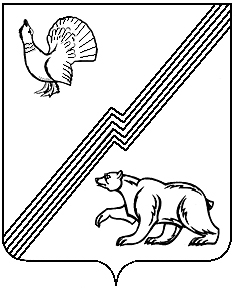 